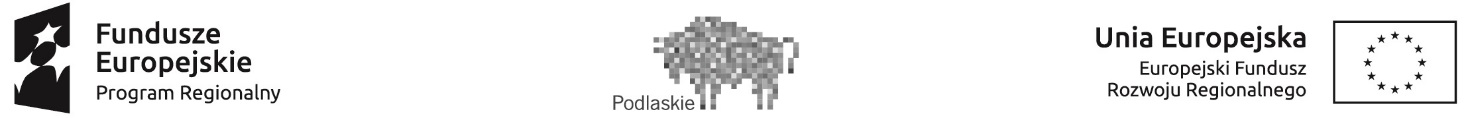 Wniosek o udzielenie grantuw ramach realizacji projektu pn. „Odnawialne źródła energii w Mieście Suwałki” 
w ramach działania 5.1 Energetyka oparta na odnawialnych źródłach energii – projekty grantowe, Regionalnego Programu Operacyjnego Województwa Podlaskiego 
 na lata 2014-2020Dane Grantobiorcy/GRANTOBIORCÓW:Nazwa i miejsce realizacji przedsięwzięcia:Cel realizacji przedsięwzięcia:Celem Projektu jest poprawa jakości powietrza, w tym ograniczenie emisji CO2 oraz pyłu PM10 poprzez zwiększenie poziomu produkcji energii ze źródeł odnawialnych.Opis przedsięwzięcia:Inwestycja polega na zakupie i montażu instalacji z zakresu odnawialnych źródeł energii:Planowane daty rozpoczęcia i zakończenia realizacji Inwestycji:-rozpoczęcie realizacji Inwestycji (data podpisanie umowy w wykonawcą): .................................. r. -zakończenie realizacji Inwestycji (data : ................................. r.Wartość całkowita inwestycji:……………………………………………………………………………………………………PLNKoszty kwalifikowalne:-wydatki kwalifikowalne wynoszą................................PLN (słownie: ……………………………………………………………………………………….) Wnioskowana kwota pomocy:……………………………………………………………………………………………………PLNŹródła finansowania przedsięwzięcia-wkład UE (środki przyznane przez Miasto Suwałki w formie grantu): …………………………… PLN-wkład własny Grantobiorcy: …………………………………… PLNInne informacje, wskazane przez podmiot udzielający pomocy, niezbędne do dokonania oceny wniosku………………………………………………………………………………………………………………………………………………………………………………………………………………………………………………………………………………………………………………………………………Załączniki do wniosku:3 oferty od potencjalnych wykonawcówUmowa zawarta z wykonawcąOświadczenie Grantobiorcy:Oświadczam/y, że zapoznałem się z Regulaminem naboru oraz realizacji projektu grantowego
 pn. „Odnawialne źródła energii w Miaście Suwałki” i  akceptuję bez wyjątku jego zasady.Przyjmuję do wiadomości, iż pomoc finansowa przyznawana w postaci grantu przez Miasto Suwałki pochodzi ze środków Unii Europejskiej.Oświadczam, że informacje podane w niniejszym wniosku są zgodne z prawdą i stanem faktycznym.................................................	                                                         .........................................                  (data, miejscowość)				                                                 (podpis/y)Data wpływu ……………………………………..Nr referencyjny …………………………………Imię i Nazwisko:Adres:Seria i nr dowodu osobistego:Seria i nr dowodu osobistego:Wydany przez:PESEL:PESEL:Nr telefonu:Nr telefonu:Adres email:Imię i Nazwisko:Adres:Seria i nr dowodu osobistego:Seria i nr dowodu osobistego:Wydany przez:PESEL:PESEL:Nr telefonu:Nr telefonu:Adres email:Nazwa przedsięwzięcia:Lokalizacja inwestycji:Nr obrębu:Nr działki:Dokument potwierdzający prawo użytkowania:Dokument potwierdzający prawo użytkowania:Lp.Rodzaj instalacjiMoc instalacji fotowoltaicznej (kWp)Liczba osób w gospodarstwie domowym1.Instalacja fotowoltaicznaX2.Instalacja solarna (kolektorów słonecznych)X3.Instalacja hybrydowa (instalacja fotowoltaiczna + kolektory słoneczne)